BONNEVILLE COUNTY MASTER GARDENER DIAGNOSTIC CLINIC2925 Rollandet, Idaho Falls, ID 83402	phone: (208) 529-1390 x 108	email:  bonnemg@uidaho.eduName:  	Address ofDate Submitted:  	Problem:  	City:  	State:  	Zip:  	Mailing Address(if different):  	City:  	State:  	Zip:  	Home PhoneDaytime Phone:  	 Cell Phone:  	(if different):  	Please describe the problem:When did you first notice the problem? Is the problem getting worse?What information would you like from us?Site Information (all that apply)⁯ Bathroom	⁯ Ornamental/foundation planting	When?   ⁯ Morning⁯ Bedroom	⁯ Vegetable garden	⁯ Afternoon⁯ Porch	⁯ Other: (specify)⁯ Other: (specify)⁯ EveningChemicals Applied	Soil Drainage	Insect/Weed Identification⁯ Fertilizer	What?⁯ Fungicide	What?⁯ Insecticide	What?⁯ Herbicide	What?When? When? When? When?⁯ Excellent	Number of Insects/Weeds⁯ Average	⁯ Few	⁯ Many⁯ Poor	Are they causing a problem?⁯ Wetland	⁯ Yes	⁯ No⁯ Hardpan/rockPlant Symptoms - Degree of InjurySpecific Symptoms (all that apply)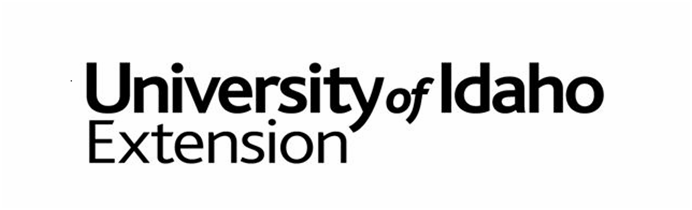 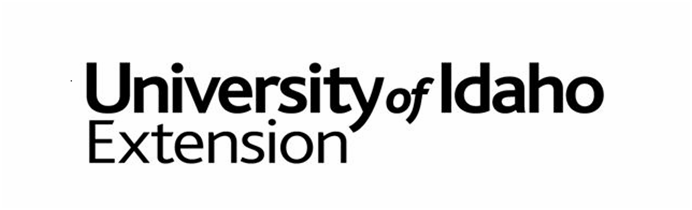 Area of Plant AffectedHow much of the plant is affected?	%Has the problem site been altered in any way (paving, construction, excavation, soil added, etc.) in the past 5 years? Please explain.  	FOR OFFICE USE ONLYDIAGNOSIS:  		Identification by:  	 RECOMMENDATION:  			   Reference:  			 Date answer given:  	Answer given by:  	⁯ Answering machine	⁯ Verbal on telephone	⁯ In person	⁯ Mailing  ⁯ On-site	⁯ COMPLETEDThe University of Idaho provides equal opportunity in education and employment on the basis of race, color, religion, national origin, gender, age, disability, or status as a Vietnam-era veteran, as required by state and federal laws.  In compliance with the American with Disabilities Act of 1990, those requesting reasonable accommodations need to contact the Bonneville County Extension Office at 2925 Rollandet, phone-529-1390 or TDD-529-1103.Location (indoors)Location (outdoors)Soil TypeType of Irrigation⁯ Garage⁯ Near street or driveway⁯ Clay (heavy)⁯ None⁯ Flood⁯ Basement⁯ Yard⁯ Loam⁯ Row/Furrow⁯ Sprinkler⁯ Kitchen⁯ Park⁯ Sand (light)⁯ Drip⁯ Food Storage⁯ Windbreak/screenWater Source:⁯ City ⁯ Well ⁯ Ditch⁯ Dining area⁯ Woodland/forest⁯ Amount?⁯ Living Room⁯ Meadow/Rangeland⁯ How often?⁯ Yellowing⁯ Severe⁯ Moderate⁯ Light⁯ Leaf mottling⁯ Severe⁯ Moderate⁯ Light⁯ Wilting⁯ Severe⁯ Moderate⁯ Light⁯ Leaf fall⁯ Severe⁯ Moderate⁯ Light⁯ Leaf spot⁯ Severe⁯ Moderate⁯ Light⁯ Stunting⁯ Severe⁯ Moderate⁯ Light⁯ Shot holes⁯ Severe⁯ Moderate⁯ Light⁯ Canker⁯ Severe⁯ Moderate⁯ Light⁯ Chewing⁯ Severe⁯ Moderate⁯ Light⁯ Root rot⁯ Severe⁯ Moderate⁯ Light⁯ Trunk splits⁯ Severe⁯ Moderate⁯ Light⁯ Abnormal growth⁯ Severe⁯ Moderate⁯ Light⁯ Trunk damage⁯ Severe⁯ Moderate⁯ Light⁯ Fruit spot⁯ Severe⁯ Moderate⁯ Light⁯ Boring⁯ Severe⁯ Moderate⁯ Light⁯ Fruit rot⁯ Severe⁯ Moderate⁯ Light⁯ Marginal burn⁯ Severe⁯ Moderate⁯ Light⁯ Banding on needle⁯ Severe⁯ Moderate⁯ Light⁯ Wood⁯ Cone⁯ Trunk⁯ Leaf⁯ Pith⁯ Flower⁯ Needle	⁯ Upper Branches	⁯ Lower Branches⁯ Bark⁯ Bud⁯ Root⁯ Petiole⁯ Stem⁯ North⁯ South	⁯ East	⁯ West